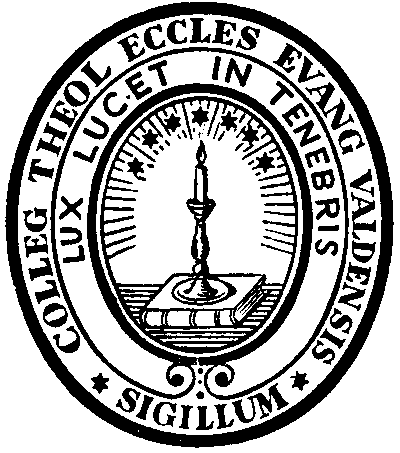 Corso di Laurea in TeologiaDOMANDA di IMMATRICOLAZIONE                                                     	                                      N° di matricolaDati anagraficiCognome ..................................................………. Nome .......................................................……….Luogo di nascita………….................................………........data   .............................................      Codice fiscale ……………………………………………………………………………………………………….Nazionalità………………………………………….Indirizzo:via .............................……………………………………………………………………......……….cap ……......………. città ……………………………………………………….  prov. …………...tel ……………………………  cell. ……......……………………e-mail ………………………………...…………............. RichiestaA tutti/e gli/le studentiDomanda di immatricolazione al corso di laureaper l’Anno Accademico ………………………….1° semestre ⚪   2° semestre ⚪Intendo studiare in vista del pastorato:  Sì  ⚪     No ⚪Agli/alle studenti che intendono svolgere il ministero pastorale (no studenti provenienti dall’estero)Indicare l’istituzione:                                                                                                             Unione Cristiana Evangelica Battista d’Italia (UCEBI) ⚪Chiesa Evangelica Valdese – Unione delle Chiese Metodiste e Valdesi ⚪Chiesa Evangelica Luterana in Italia (CELI) ⚪Altra denominazione (specificare quale………………………………………………) ⚪Altre informazioni:                       agli/alle studenti che intendono studiare in vista del pastorato e agli/alle studenti provenienti dall’estero:  si richiede un posto in convitto: Sì ⚪   No ⚪                      agli/alle studenti riconosciuti/e come candidati/e in vista del pastorato dalla Chiesa Evangelica Valdese – Unione delle Chiese Metodiste e Valdesi:si richiede un sussidio di studio:  Sì ⚪   No ⚪Studi (per tutti/e gli/le studenti)Titolo di studio di scuola secondaria superiore…………………………………….Ottenuto presso l’Istituto………………………………………………………………Rilasciato in data ……………………………Ha seguito insegnamenti di:Filosofia: Sì ⚪  No ⚪     Greco: Sì ⚪   No ⚪  Ebraico: Sì ⚪  No ⚪Altri titoli di studio universitari o parauniversitari:titolo conseguito .........................................................................…………...........istituto/università………………………………………………………………rilasciato in data……………….Studi incompiuti (n° di semestri): ………………………………………(…..)Presso:……………………………………………… Anno:……………………………..Studi di teologia già compiuti:Titolo conseguito……………………………………………………………………………Documenti richiestiA tutti/e gli/le studentiDiplomi scolastici ed universitariDocumento d’identità2 fototessera (anche in formato elettronico)Per studenti privi/e di cittadinanza italiana: copia del documento di soggiornoAgli/alle studenti che intendono svolgere il ministero pastoraleCertificato dei carichi pendenti e casellario giudizialeLettera di candidatura con le motivazioni del/la studenteCurriculum VitaePresentazione del consiglio di chiesaAgli/alle studenti provenienti dall’esteroAssicurazione malattie: modulo E 111 del Servizio Sanitario NazionaleAttestato di conoscenza della lingua italiana (indicare il livello di conoscenza)Documento d’immatricolazione all’Ateneo di provenienzaPresa visione dell’informativa fornitami circa il trattamento dei miei dati personali, consapevole che l’assenza di consenso può limitare l’accesso ai servizi la cui erogazione è da me richiesta □ presto il consenso□ non presto il consenso  al trattamento dei miei dati anche di tipo particolare per le finalità di cui al punto 3 dalla lett. o) alla lettera X) e per quelle accessorie eventualmente ad esse correlate.Data………………………….Firma…………………………..stampare questa domanda ed inviarla via posta tradizionale alla FACOLTA’ VALDESE di TEOLOGIA, via P. Cossa 42, 00193 ROMA, c/o Segreteria del CORSO di LAUREA in SCIENZE BIBLICHE e TEOLOGICHE,  oppure via PEC a: segreteriapec©facoltavaldese.itAllegare la documentazione richiesta (punto 4) e ricevuta di bonifico bancario (indicare il nominativo dello/la studente) intestato a:Facoltà valdese di TeologiaBPER BancaIBAN: IT97C0538703206000047485859BIC/SWIFT: BPMOIT22XXXInformativa sul trattamento dei dati personali  ai sensi degli  artt. 13 e 14 Regolamento Europeo 2016/679Gentile Studente che fornisce alla Facoltà Valdese di Teologia i suoi dati personali, desideriamo informarla che il Regolamento Europeo 2016/679 relativo alla protezione delle persone fisiche con riguardo al Trattamento dei Dati Personali, nonché alla libera circolazione di tali dati (GDPR) e le disposizioni di diritto interno (D.lgs. 196/2003, come modificato dal D.lgs. 101/2018) prevedono la tutela delle persone e di altri soggetti rispetto al trattamento dei dati personali. La Facoltà Valdese di Teologia in qualità di Titolare del trattamento, ai sensi degli artt. 13 e 14 GDPR, Le fornisce le seguenti informazioni:a) Preliminarmente, ai fini della presente informativa è da considerarsi “interessato/a” lo studente/la studente in qualità di persona identificata o identificabile cui i dati trattati si riferiscono. In tal senso, per studente deve intendersi l’iscritto/a al corso di laurea in teologia, laurea specialistica in teologia, dottorato di ricerca in teologia. Per studente deve altresì intendersi chi usufruisce di servizi di orientamento all’iscrizione e chi ha conseguito il titolo di laurea e/o di dottorato.b) La Facoltà Valdese di Teologia tratterà i dati personali degli interessati e delle interessate (come ad esempio dati identificativi) e le c.d. “categorie particolari di dati” di cui all’art. 9 del Regolamento UE 2016/679 (ad esempio i dati relativi alla salute, all’origine razziale o etnica, alle opinioni politiche, alle convinzioni religiose o filosofiche) escludendo l’utilizzo di procedimenti finalizzati alla profilazione degli studenti.1) TITOLARE DEL TRATTAMENTOIl Titolare del trattamento è la Facoltà Valdese di Teologia, ente ecclesiastico con personalità giuridica, istituto autonomo nell’ambito dell’Ordinamento valdese con sede in (00193) Roma, Via Pietro Cossa, 42, telefono 063207055 email: segreteria@facoltavaldese.org (di seguito anche “il Titolare”). Il Decano ne è il legale rappresentante.Per contatti e informazioni relativamente alla tutela dei Suoi dati personali, nonché per l’esercizio dei diritti di seguito indicati, può contattare il Titolare all’indirizzo email: privacy@facoltavaldese.org.2) TIPOLOGIA DI DATI TRATTATIIn qualità di Titolare la Facoltà Valdese di Teologia tratterà i dati personali degli interessati e delle interessate necessari all’espletamento delle sue finalità istituzionali.Verranno trattati dati personali di tipo anagrafico (nome e cognome) e i dati di tipo identificativo (es. codice fiscale e altri numeri di identificazione, immagini fotografiche del volto es. fototessere) dell’interessato/a ed eventualmente dei suoi familiari ove ciò si renda necessario per l’erogazione o per l’accesso a determinati servizi o per l’esercizio in concreto di diritti riconosciuti.Il Titolare tratterà particolari categorie di dati (dati che rivelino le convinzioni religiose, filosofiche, dati che rivelino l’origine razziale od etnica, dati relativi alla salute) per le finalità di seguito indicate. esclusivamente per il raggiungimento delle finalità istituzionali e previo consenso dell’interessato/a, salvo per i dati relativi alle convinzioni religiose, i quali costituiscono elemento essenziale della prestazione (contratto tra le parti) per chi intenda svolgere il ministero pastorale, in assenza dei quali il Titolare non può erogare i servizi richiesti.Del pari, il Titolare tratterà i dati c.d. “giudiziari” (certificato dei carichi pendenti e casellario giudiziale) esclusivamente per il raggiungimento delle sue finalità istituzionali, come meglio specificate di seguito.Per gli/le studenti privi/e di cittadinanza italiana, il Titolare tratterà i documenti relativi alla verifica della validità dei documenti di soggiorno in Italia, per finalità istituzionali e obblighi di legge. La presente informativa è relativa altresì ai dati personali comunicati dall’interessato/a e contenuti all’interno del Curriculum Vitae comunicato al Titolare all’atto dell’immatricolazione. 3) FINALITÀ DEL TRATTAMENTOLa Facoltà Valdese di Teologia tratterà i dati personali conferiti per le finalità strettamente connesse e strumentali alla diffusione e promozione dell’attività di formazione. In particolare, la Facoltà Valdese di Teologia, in qualità di Titolare del trattamento, tratterà i dati personali forniti dallo/dalla Studente ed eventuali dati dei familiari forniti all’atto dell’iscrizione e nel corso del percorso formativo esclusivamente per le finalità istituzionali sue proprie ed in particolare:a) procedure di selezione e ammissione ai corsi di studiob) immatricolazione, iscrizione e gestione della carriera universitaria fino al conseguimento del titolo di studioc) immatricolazione, iscrizione e gestione della carriera universitaria post laurea (dottorato di ricerca, master, scuole di specializzazione, corsi di perfezionamento, aggiornamento, summer school, etc.)d) immatricolazione, iscrizione e gestione della carriera per studenti internazionali che desiderano iscriversi ai corsi di laurea di I livello o di II livello in lingua italiana e a corsi post laureae) identificazione dello studente o della studentessa (es. mediante fotografia del volto)f) determinazione delle tasse universitarie e calcolo dei relativi importig) gestione di tirocini curriculari ed extracurricularih) fruizione dei servizi bibliotecari e risorse elettronichei) utilizzo dei servizi informatici e telematici (es. posta elettronica e piattaforme digitali, anche di tipo e-learning)l) rilevazione della presenza per le attività didattiche a frequenza obbligatoriam) designazione delle rappresentanze studenteschen) eventuali provvedimenti disciplinario) promozione e gestione dei percorsi formativi e programmi di mobilità studentesca internazionalep) erogazione di benefici economici (es. contributi, esoneri, agevolazioni, borse di studio etc.)q) invio di avvisi e newsletter (es. partecipazione a eventi e/o iniziative proposte dal Titolare)r) gestione di carriera alias per studenti in transizione di generes) fruizione di servizi per gli/le studenti con disabilità cronica o temporanea e/o affetti/e da disturbi specifici dell’apprendimento – DSAt) fruizione di agevolazioni e servizi a tutela della maternità e paternitàu) erogazione di servizi a favore di studenti in situazioni di ospitalità presso strutture di accoglienza pubbliche e/o private v) gestione della carriera per studenti intenzionati/e all’acquisizione della qualifica di ministri di culto riconosciuta dalla leggew) rapporti con l’istituzione ecclesiastica di provenienza e della eventuale comunità locale di appartenenza, in particolare per ciò che attiene all’avvio al pastorato e ai relativi dati giudiziari richiesti dalla citata istituzione ecclesiastica x) gestione dei percorsi di studio residenziali che prevedano erogazione di servizi alloggiativi da parte del Titolare o di suoi responsabili.4) BASE GIURIDICA DEL TRATTAMENTOIl conferimento dei dati personali è lecito in quanto sorretto dalle seguenti basi giuridiche ai sensi dell’art. 6, co. 1, GDPR:a) il trattamento è necessario per adempiere un obbligo legale al quale è soggetto il Titolare del trattamento;b) il trattamento è necessario all’esecuzione di un contratto di cui l’interessato è parte o all’esecuzione di misure precontrattuali adottate su richiesta dello stesso;c) il trattamento è necessario per il perseguimento del legittimo interesse del Titolare del trattamento legato alla realizzazione delle finalità istituzionali indicate al punto 2) della presente informativa;d) l’interessato ha espresso il consenso esplicito al trattamento dei proprio dati personali per una o più specifiche finalità. In particolare:CONSENSOCon riferimento alla finalità del trattamento di cui al precedente punto 3) e ai dati particolari di cui al punto 2), si informa che il consenso è facoltativo. Tuttavia lo stesso è strettamente necessario per consentire al Titolare di erogare i propri servizi. Il mancato conferimento comporta pertanto l’impossibilità di ottenere quanto richiesto e in assenza di conferimento dei dati il Titolare deve ritenersi non vincolato ad alcun obbligo di adempimento. Si rammenta che il consenso eventualmente conferito può essere revocato in qualsiasi momento, senza pregiudizio della liceità dei trattamenti basati sul consenso prestato prima della revoca.il trattamento dei dati relativi all’appartenenza religiosa è effettuato è effettuato in assenza di conferimento del consenso, in quanto costituiscono elemento essenziale della prestazione (contratto tra le parti) per chi intenda svolgere il ministero pastorale, in assenza dei quali il Titolare non può erogare i servizi richiesti.È fatta salva, in ogni caso, la comunicazione o diffusione di dati richiesti in conformità alla legge dall’Autorità di Pubblica Sicurezza, dall’Autorità Giudiziaria o da altri soggetti pubblici per finalità di difesa e sicurezza, nonché la comunicazione all’Autorità Giudiziaria in ottemperanza ad obblighi di legge, qualora si ravvisino ipotesi di reato.Il trattamento dei dati giudiziari relativi a condanne penali, alla commissione di reati, all’erogazione di misure di sicurezza o altri provvedimenti restrittivi della libertà personale sarà effettuato in misura strettamente necessaria allo svolgimento delle finalità indicate nella presente informativa ed in particolare in relazione ai percorsi di studio che prevedano l’avvio al pastorato in vista dell’acquisizione del titolo di ministro di culto riconosciuto dalla legge, in conformità alla normativa interna dell’ordinamento ecclesiastico e agli obblighi di legge in materia.5) SOGGETTI DESTINATARI DEI DATIDi seguito i soggetti che potranno avere accesso ad alcuni dati degli interessati, nel rispetto dei principi di minimizzazione, esattezza e limitazione:- i dipendenti e i collaboratori del Titolare, che operano sotto la sua autorità e svolgono attività di trattamento in relazione ai propri compiti istituzionali e alle loro mansioni- eventuali istituzioni pubbliche in adempimento di doveri e obblighi del Titolare (es. per il riconoscimento dell’equipollenza del titolo di studio)- eventuali assicurazioni e/o enti per la gestione di pratiche infortunistiche- istituti bancari per le finalità connesse al pagamento delle tasse universitarie o per l’erogazione delle borse di studio- ulteriori enti facenti parte dell’ordinamento valdese o di altri ordinamenti ecclesiastici, autonomi titolari (es. Tavola valdese, UCEBI, CELI) od anche nella loro qualità di responsabili del trattamento (persone fisiche o giuridiche che trattano dati personali per conto del Titolare), debitamente nominati ai sensi dell’art. 28 del Regolamento Ue 2016/679- per la fruizione dei corsi in modalità a distanza mediante piattaforma telematica, il fornitore del servizio società Zoom Video Communications nel ruolo di responsabile del trattamento ai sensi dell’art. 28 GDPR ovvero di Titolare nei casi da questa espressamente previsti fornisce informazioni sul trattamento dei dati personali consultabili al seguente link: https://explore.zoom.us/it/privacy/. Si fa presente che i dati personali comunicati a Zoom Video Communications da parte del Titolare possono essere trasferiti o archiviati negli Stati Uniti e in altri Paesi al di fuori dello Spazio Economico Europeo. In questi casi è garantito il trasferimento dei dati sulla base di clausole contrattuali tipo della Commissione europea.6) TRASFERIMENTO DEI DATI VERSO PAESI TERZI E/O ORGANIZZAZIONI PUBBLICHE O PRIVATE DI TIPO INTERNAZIONALEI dati personali potranno essere trasferiti ad uffici consolari, ambasciate e all’estero, in conformità a quanto previsto dal Regolamento Ue 2016/679, anche in Paesi non appartenenti all’Unione europea quando ciò sia necessario per la gestione di programmi studenteschi di mobilità internazionale e altre finalità assimilabili. Il trasferimento in Paesi extra UE è effettuato in modo da garantire il rispetto delle disposizioni di cui al richiamato Regolamento Ue e alle eventuali decisioni di adeguatezza emesse dalla Commissione europea.Il trasferimento in Paesi extra UE dei dati trattati dalle piattaforme per l’insegnamento e-learning avviene sulla base di clausole contrattuali tipo come meglio specificato nel precedente punto 5).7) MODALITÀ DI TRATTAMENTO DEI DATII dati personali formeranno oggetto di trattamento nel rispetto della vigente normativa e dei generali principi di correttezza, liceità, trasparenza e riservatezza di cui al GDPR, come anche dei principi di pertinenza, completezza e non eccedenza in relazione ai fini per i quali sono trattati. A tali principi è ispirata l’attività del Titolare del trattamento.I dati personali sono trattati con strumenti manuali e automatizzati per il tempo strettamente necessario a conseguire gli scopi per cui sono stati raccolti. Specifiche misure di sicurezza sono osservate per prevenire la perdita di dati, gli usi illeciti o non corretti, gli accessi non autorizzati.Nessun dato acquisito viene diffuso nei casi e per le finalità già indicate.I dati personali identificativi raccolti non vengono comunicati a terzi se non ed esclusivamente per la promozione e la realizzazione delle finalità specificate nella presente informativa ovvero per assolvere agli obblighi di legge gravanti sul Titolare del trattamento in conformità alla legislazione vigente.Nessun dato particolare verrà comunicato all’esterno senza specifico consenso.8) DURATA DEL TRATTAMENTOI dati personali raccolti vengono trattati per il tempo strettamente necessario al raggiungimento delle finalità di cui al trattamento e comunque per la realizzazione del servizio richiesto.Pertanto:- I dati relativi alla carriera universitaria saranno conservati illimitatamente, in considerazione degli obblighi di archiviazione, del legittimo interesse del Titolare e delle ulteriori finalità di archiviazione dovessero intervenire (pubblico interesse, ricerca scientifica o storica o fini statistici);- i dati relativi all’uso dei sistemi informativi (es. ora e durata della connessione) o dell’uso della posta elettronica collegata al dominio del Titolare, saranno trattati con strumenti automatizzati e conservati per un tempo massimo di 12 mesi;- i dati relativi a eventuali procedimenti disciplinari saranno conservati illimitatamente, salvo i casi di provvedimento finale annullato con sentenza passata in giudicato o diversamente revocato.- i dati relativi all’invio di curriculum vitae e/o di richieste di iscrizione saranno conservate per un tempo massimo di 24 mesi.Nell’ipotesi di dati necessari alla fatturazione e comunque dati fiscali, gli stessi verranno conservati per il tempo previsto dalla legge (10 anni dalla conclusione del rapporto negoziale).I dati personali raccolti vengono conservati negli archivi cartacei e informatici del Titolare. La verifica della obsolescenza dei dati conservati in relazione alle finalità di cui alla raccolta è compiuta periodicamente secondo le disposizioni vigenti.9) DIRITTI DELL’INTERESSATOAi sensi delle disposizioni di cui al Capo III del GDPR, l’interessato/a può esercitare il diritto di:- Accesso ai dati personali - Rettifica dei dati non corretti, imprecisi e obsoleti, ove non siano espressione di elementi valutativi- Revoca del consenso- Cancellazione dei dati (“diritto all’oblio”)- portabilità dei dati- proposizione di reclamo all’autorità di controllo10) ESERCIZIO DEI DIRITTIL’interessato/a potrà esercitare i suoi diritti scrivendo agli indirizzi indicati al superiore punto 1) della presente informativa.Luogo e data                                                                                   per la Facoltà Valdese di Teologia------------------------                                                                        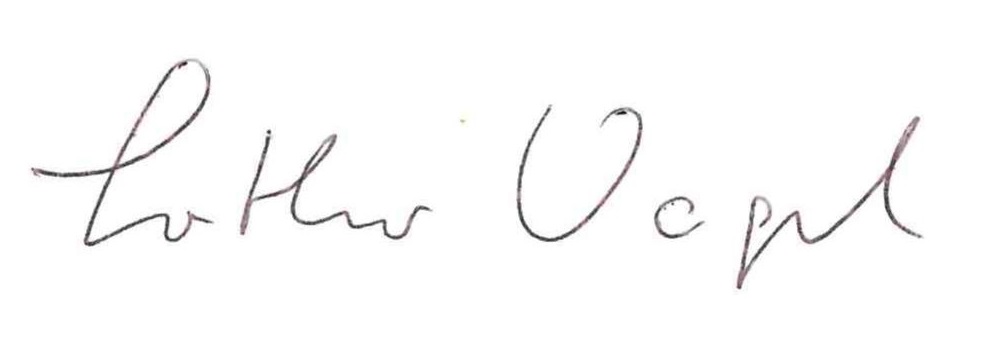 